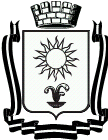 ПОСТАНОВЛЕНИЕАДМИНИСТРАЦИИ ГОРОДА-КУРОРТА КИСЛОВОДСКАСТАВРОПОЛЬСКОГО КРАЯО проведении в 2023 году конкурса «Предприниматель года» среди субъектов малого и среднего предпринимательства города-курорта Кисловодска и налогоплательщиков, применяющих специальный налоговый режим «Налог на профессиональный доход»В соответствии с Федеральным законом от 24 июля 2007 года               № 209 – ФЗ «О развитии малого и среднего предпринимательства в Российской федерации», Указом Президента Российской Федерации от         18 октября 2007 года № 1381 «О Дне российского предпринимательства»,  постановлением администрации города-курорта Кисловодска от 17.12.2021 № 1357 «Об утверждении муниципальной программы города-курорта Кисловодска «Экономическое развитие», в целях развития предпринимательской инициативы и повышения общественной значимости предпринимательской деятельности, администрация города-курорта КисловодскаПОСТАНОВЛЯЕТ:Провести в 2023 году конкурс «Предприниматель года» среди субъектов малого и среднего предпринимательства города-курорта Кисловодска и налогоплательщиков, применяющих специальный налоговый режим «Налог на профессиональный доход» (далее – конкурс «Предприниматель года»).2. Утвердить Положение о конкурсе «Предприниматель года» в 2023 году согласно приложению 1.3. Утвердить состав конкурсной комиссии по подведению итогов конкурса «Предприниматель года» в 2023 году согласно приложению 2. 4. Утвердить Положение о конкурсной комиссии по подведению итогов конкурса «Предприниматель года» в 2023 году согласно приложению 3.5. Утвердить смету расходов на проведение конкурса «Предприниматель года» в 2023 году согласно приложению 4.   6. Информационно - техническому отделу администрации города-курорта Кисловодска разместить настоящее постановление на официальном сайте администрации города-курорта Кисловодска в сети «Интернет».7. Контроль за выполнением настоящего постановления           возложить на заместителя главы администрации города-курорта  Кисловодска А.П. Данилова.8. Настоящее постановление вступает в силу со дня его подписания.Глава города-курортаКисловодска					                                      Е.И. Моисеев     ________________________________________________________________Проект вносит начальник управления по экономике и инвестициям администрации города-курорта Кисловодска 	                           Е.М. ВолосоваПроект визируют:Заместитель главы администрации – начальник финансового управления администрации города-курортаКисловодска 								    Т.С. СередкинаЗаместителя главы администрациигорода-курорта  Кисловодска                                                          А.П. ДаниловНачальник правового управленияадминистрации города-курорта Кисловодска                       О.С. КавалеристоваИ.о. управляющего делами  администрации города-курорта Кисловодска                               И.К. КибизоваПроект подготовлен управлением по экономике и инвестициям администрации города-курорта Кисловодска            город - курорт Кисловодск№